Practice Quiz: 6.1 – 6.4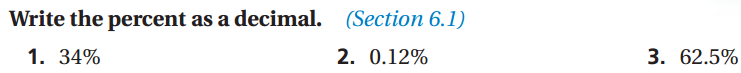 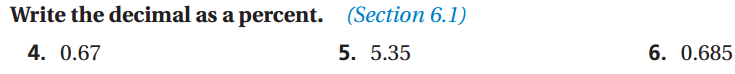 Convert to same form.  Then, circle the greater number.       (Section 6.2)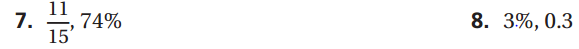 Convert to same form.  Then order from least to greatest.        (Section 6.2)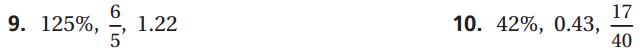 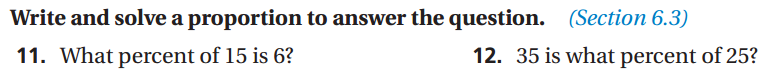 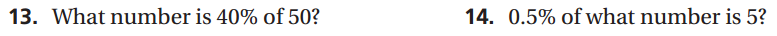 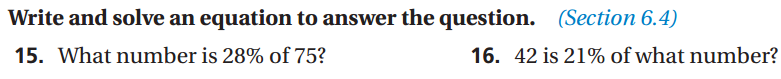 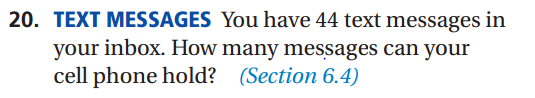 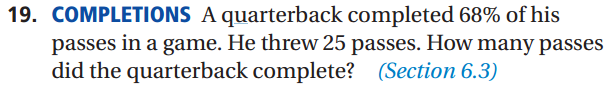 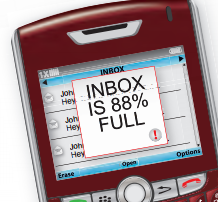 